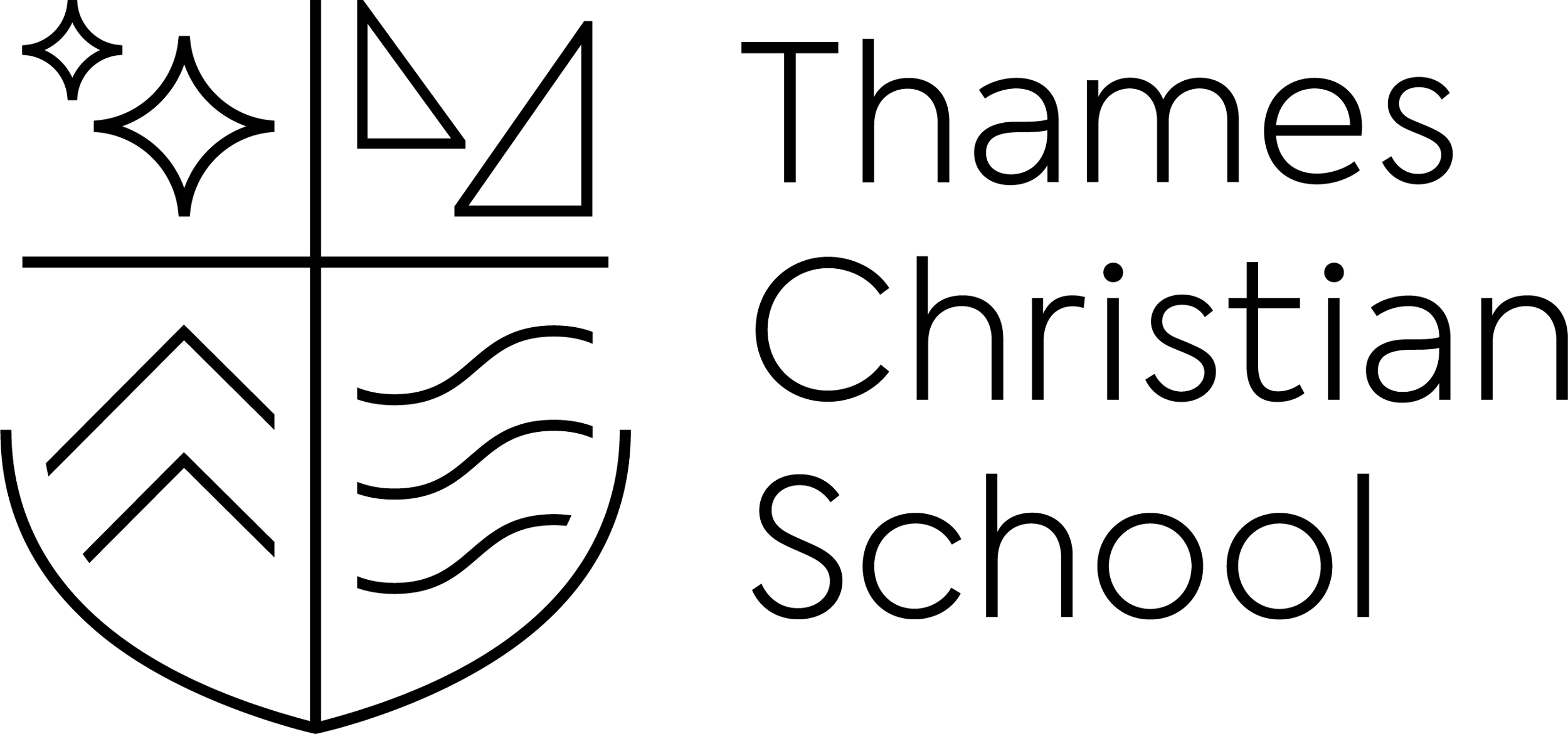 ConfidentialApplication for Appointment asPersonal DetailsDetails of Current PostPrevious EmploymentTeaching practice should only be included if this application is for your first teaching post. For the purpose of Safeguarding you are required to account for your entire career history since the age of 18, including any voluntary jobs or gaps when you were not employed. Please ensure all dates are accounted for.Other Employment outside EducationEducation Please enter any academic or vocational qualifications including qualified teacher status with details of the awarding bodies and dates of awards.Personal StatementLeisure Interests/HobbiesRefereesPlease give details of three professional referees, one of which must be your current or most recent head teacher or employer, and the remainder of whom must have known you for at least two years. If your current employment is not in teaching, one referee must be your most recent employer where you worked with children. References must be from a position of senior authority which in a school would be the Head. For professional references, email addresses must originate from the organisation’s domain. We are required to contact referees of shortlisted applicants before interview.DeclarationPlease return this form to vacancies@thameschristianschool.org.ukDr/Mr/Mrs/Miss/Ms/OtherSurnameSurnameForename(s)Forename(s)Forename(s)Previous Surname/s (if applicable)Previous Surname/s (if applicable)Previous Surname/s (if applicable)AddressAddressAddressPostcodePostcodePostcodeEmail AddressEmail AddressEmail AddressMobile Phone NumberMobile Phone NumberQTS NumberNI NumberNI NumberDo you have the right to work in the UK?Name and Address of Current School or EstablishmentName and Address of Current School or EstablishmentPost Held (please state if this is permanent/temporary/acting/supplyDate of AppointmentReason for LeavingCurrent SalaryName of School F/T P/T  Supply  VoluntarySchool typePosition/s HeldFinal SalaryDate fromDate toReason for LeavingName & Address of Employer F/T P/T VoluntaryPosition HeldFinal SalaryDate fromDate toReason for LeavingPlease explain any gaps in your Education and Employment historyDates from/toSecondary School, College, Universities attendedExaminations, Academic & Professional QualificationsGradeDate of AwardDatesTraining Courses attended (three days or over) in last 5 yearsDescribe your experience and any other information you consider relevant to how you meet the requirements described in the Person Specification of the post for which you are applying.  Please use a continuation sheet if necessary.List any awards, honours or other recognition received as a result of your work in previous positions.Explain why you would like to work at Thames Christian School in particular.Please give details of your main spare time interests.Please list any skills, talents, hobbies that could be used in the classroom or in the school as a whole.Current or most recent Head TeacherRefereeRefereeNamePositionRelationshipAddress PostcodePhone NoEmail How long known?Period of notice required by your current employer?Date on which you could commence if offered this post?How did you hear of this vacancy?Do you know or are you related to anyone connected to the school?Thames Christian School is committed to safeguarding and promoting the welfare of children andapplicants must be willing to undergo child protection screening procedures appropriate to the post,including online searches and checks with past employers and the Disclosure and Barring Service.This post is exempt from the Rehabilitation of Offenders Act 1974 - the successful applicant will be required to apply for an enhanced DBS certificate. As the post will involve regulated activity with children, it is a criminal offence to apply for this post if you are included on the children’s barred list held by the DBS.Amendments to the Exceptions Order 1975 (2013, 2020 & 2023) provide that certain spent convictions and cautions are 'protected'. These are not subject to disclosure to employers and cannot be taken into account. Guidance and criteria on the filtering of these cautions and convictions can be found on the Ministry of Justice website or see here.Shortlisted candidates will be asked to provide details of all unspent convictions and those that would not be filtered, prior to the date of the interview. You may be asked for further information about your criminal history during the recruitment process.  If your application is successful, this self-disclosure information will be checked against information from the Disclosure & Barring Service before your appointment is confirmed.Foreign nationals will be required to produce a Record of Good Conduct from their embassy, as will anyUK citizen who has been absent from the UK for three months or more in the last 10 years.I declare that I know of no reasons, on grounds of mental or physical health, why I should not be able to discharge the responsibilities required by the position in question.I declare that the information on this form is correct to the best of my knowledge and that nothing has been omitted. I understand that any offer of employment is subject to a) references which are satisfactory to the school b) a satisfactory DBS certificate and check of the Barred list c) the entries on this form proving to be complete and accurate and d) a satisfactory medical report, if appropriate.  I confirm that I have not been disqualified from working with children, cautioned or sanctioned in this regard.I understand that giving false information is an offence and could result in rejection of the application, dismissal and possible referral to the police.  I have read the information contained on the school website and other literature and confirm that, if appointed, I would support unreservedly the Christian ethos, values and aims of the school.Signed: ______________________________________________  Date: ____________________________